THE NORTH OF ENGLAND SPRING SHOW Kindly supported by CATPLANT LTD GROUP of COMPANIES& EASYCHIP LTD  www.northofenglandshows.co.uk To be held at Warren Farm, Formby, L37 0ANwww.warrenfarmequestrian.co.uk(Directions on the back page)on Saturday 6th & Sunday 7th April 2024SECRETARY: Mr Stuart Hollings, Blue Slate Stables, Showley Road, Clayton-le-Dale, Blackburn, Lancashire, BB1 9DP  Tel: 01254 812805 / e-mail: info@team-hollings.co.ukENTRIES will initially be taken on line via Entrymaster (www.entrymaster.co.uk) &DEFINITELY CLOSE 30th March(Competition numbers will be allocated at the time of entry and exhibitors must provide their OWN back number).ENTRY FEES (See page 17) WILL NOT BE REFUNDED UNDER ANY CIRCUMSTANCESENTRIES will then be re-opened ON THE DAY for an additional fee (See page 17) and back numbers for these will be provided The organisers have the right to amalgamate any classes**Any updates will be published on the North of England Face Book page**                                      Stabling can be arranged by telephoning: 07515945377This show is affiliated to SHB (GB) (Tel.01732866277), BSHA (Tel.01462437770), BSPS (608/24) (Tel.01487831376), BSPA (Tel.01354638226),UK PONIES & HORSES (24/A18/8342 (Tel.07957 503631),IDHS (GB) (Tel.01768870523) & SSAD Ltd (Tel.01782503526) and will be run under their rules and jurisdiction. Classes 1 -6, 10-25, 28-38, 41-49, 52-69, 71-73, 77,78 are qualifiers for the 2024 Royal International Horse Show (23rd -28th July)
Entry fees in these classes include an £11 RIHS contribution.                                           THE JUDGES DECISION IS FINALThere will be a Veterinary Surgeon and a Farrier ON CALL.  First Aid will be in attendance.  The organisers of the show have taken all reasonable precautions to ensure the HEALTH & SAFETY of everyone present.  For these measures to be effective, everyone must take all reasonable precautions to avoid and prevent accidents occurring, and they must obey the instructions of the organisers and all officials and stewards.  No responsibility will be accepted by the organisers for any loss, damage, illness or injury sustained by the exhibitors, riders, or their animals and entries are accepted on this basis.  Anyone on a horse must wear a hard hat.                                     SATURDAY 6th  APRILThis show is affiliated to the British Show Pony Society (BSPS) and all persons entering, competing, showing or otherwise taking part in BSPS classes whether or not members of the BSPS are subject to the constitution and rules of the BSPS, including the disciplinary procedures and shall be deemed to have consented to the jurisdiction of the BSPS.  However owners and riders must be BSPS members and the pony registered with the BSPS to compete in classes with qualification for RIHS (including RIHS Heritage qualifying classes) and the Blue Riband.  This show is a qualifier for the 2024 BSPS Championship Show.  The first and second prize winners only in classes 1,2, 4-6, 15-18 and the first, second and third prize winners in classes 12-14 will qualify for the BSPS Championship Show provided the animal is registered in accordance with rules 21 and 26 and ridden by a BSPS member. Any pony taking part in classes judged under BSPS rules will be liable to dope testing. This show is a qualifier for RIHS 2024.  Only one pony in classes 1-6, 10-21 and 28-37 will qualify.  The highest placed pony not already qualified from the first three places in these classes will qualify.  This show is a qualifier for the BSPS Blue Riband Pony of the Year.  The first and second prize winners in classes 1,2, 4-6, 12-18 will qualify. This show is a qualifier for the BSPS Challenge.  Animals must qualify for the Challenge by attending any BSPS affiliated show and competing in the appropriate class (see rule book page 70). Ponies must NOT have qualified for the 2024 Horse of the Year Show in the appropriate class.  THE BSPS BINKS FAMILY CHAMPIONS OF CHAMPIONS. At ALL BSPS affiliated shows the 1st prize winners will qualify for the Binks Family Champion of Champions: Open Lead Rein, First Ridden, Open Show Pony, Open SHP, Open LRHT, Open Intermediate SH, SRT and Open Heritage Lead Rein, First Ridden and Ridden classes.This is a BSPS Area 2B points qualifying show. (DOUBLE POINTS) Further details are available from www.bspsarea2b.com .THE ‘PEARSON FAMILY’ RING(SAND ARENA)CLASSES START AT 8.00AM SHOW PONY CLASSES JUDGES:	Miss V Shepley (P)         Mrs H Owens (C)Class 1:	RIHS Leading Rein Pony mare or gelding, 4 years and over not exceeding 122cms. Riders not to have attained their 8th birthday before 1 January 2024.			                                       Class 2:	RIHS First Ridden Pony mare or gelding, 4 years and over not exceeding 122cms.  Riders not to have attained their 10th birthday before 1 January 2024.						             Class 3:	RIHS Lead Rein Pony of Hunter Type mare or gelding, 4 years and over not exceeding 122cms.  Riders not to have attained their 9th birthday before 1 January 2024.JUDGES:	Mrs H Owens (P)         Miss V Shepley (C) Class 4:   	RIHS Show Pony mare or gelding, 4 years and over not exceeding 128cms.  			Riders not to have attained their 13th birthday before 1 January 2024.Class 5:	RIHS Show Pony mare or gelding, 4 years and over exceeding 128cms not exceeding 138cms. Riders not to have attained their 15th birthday before 1 January 2024.		                      				    Class 6:	RIHS Show Pony mare or gelding, 4 years and over exceeding 138cms not 		  	exceeding 148cms. Riders not to have attained their 17th birthday before 1 January 2024NOVICE CLASSES JUDGE:	Mr B Teat  Class 7:	BSPS Mixed Novice Intermediate mare or gelding, 4 years and over exceeding           146cms and not exceeding 158cms. Riders not to have attained their 25th birthday before 1 January 2024. (This class to incorporate both SRT and SH Intermediates).Class 8:	BSPS Mixed Height Novice Show Hunter Pony mare or gelding, 4 years                    	and over not exceeding 153cms. Riders must be the correct age for the height                     	of pony they ride.                                                                           Class 9:	BSPS Mixed Height Novice Show Pony mare or gelding, 4 years and over not exceeding 148cms.  Riders must be the correct age for the height of pony they ride.		      RIDDEN ANGLO AND PART BRED ARAB CLASSES (Under BSPS Rules)Animals must be registered in the AHS, Anglo and Part Bred Arab stud book and registrationnumbers must be declared and a copy of the registration papers must be forwarded when entering.  Owners must be a BSPS Adult Member. Riders under 18 on the 1st January 2024 must be a BSPS Junior Member. Riders 18 years and over on 1st January 2024 must be a BSPS Adult Showing Member. Classes 10 & 11 are qualifiers for RIHS 2024.  Only one animal in Classes 10 & 11 will qualify.  The highest placed animal not already qualified from the first three animals in these classes will qualify.  Any suitable bridles may be worn. Spurs may not be worn in Class 10 but may be worn in Class 11 by riders 16 years old or over.JUDGES:	Mr C Walker (P)        Mrs J Bettaney (C) Class 10:	RIHS Ridden Anglo and Part Bred Arab, mare, stallion or gelding, 4 years old and over not exceeding 148cms. Rider any age. To be judged as a riding pony class. Each exhibit will give an individual show and will not be ridden by the judge.Class 11	RIHS Ridden Anglo and Part Bred Arab,  mare, stallion or gelding, 4 years old and over exceeding 148cms. Rider any age. To be judged as a riding horse class. Each exhibit will give an individual show and will not be ridden by the judge. INTERMEDIATE CLASSESJUDGES:	Miss V Shepley (P)         Mrs H Owens (C)		                                                                                                                                                                                            Class 12:         RIHS Intermediate Show Riding Type mare or gelding, 4 years and over exceeding 146cms but not exceeding 153cms.  Riders not to have attained their 25th birthday before 1st January 2024.Class 13:	RIHS Intermediate Show Riding Type mare or gelding 4 years and over exceeding 153cms but not exceeding 158cms. Riders not to have attained their 25th birthday before 1st January 2024.JUDGES:	Mrs J Bettaney (P)        Mrs S Thomas (C) Class 14:	RIHS Open Intermediate Show Hunter Type mare or gelding, 4 years and over         exceeding 148cms and not exceeding 158cms. Riders not to have attained their 25th birthday before 1st January 2024.		                         SHOW HUNTER PONY CLASSESJUDGES:	Mrs J Bettaney (P)        Mr C Walker (C)                                                                    Class 15:          RIHS Open Pony of Show Hunter Type mare or gelding, 4 years and over not exceeding 123cms. Riders not to have attained their 12th birthday before 1st January 2024.								               Class 16:	RIHS Open Pony of Show Hunter Type mare or gelding, 4 years and over                        exceeding 123cms not exceeding 133cms. Riders not to have attained their 14th birthday before 1st January 2024.Class 17:	RIHS Open Pony of Show Hunter Type mare or gelding, 4 years and over exceeding 133cms not exceeding 143cms. Riders not to have attained their 17th birthday before 1st January 2024.Class 18:	RIHS Open Pony of Show Hunter Type mare or gelding, 4 years and over exceeding 143cms not exceeding 153cms. Riders not to have attained their 20th birthday before 1st January 2024.PRETTY POLLY PLAITED CLASSES     Please read new Amateur Pretty Polly Rules (page 48) in the 2024 BSPS Rule Book.            It is expected that Exhibitors will compete in the true spirit of these classes.JUDGE:	Mr I DickinsonClass 19:	BSPS Pretty Polly (RIHS) Mixed Height Show Pony mare or gelding, 4 years and over not exceeding 148cms.  Riders in the 128cms class must not have attained their 13th birthday before 1st January in the current year. Riders on ponies exceeding 128cms must not have attained their 18th birthday before 1st January in the current year. Class 20:	BSPS Pretty Polly (RIHS) Mixed Height SHP mare or gelding, 4 years and over not exceeding 133cms.  Riders must not have attained their 14th birthday before 1st January in the current year. Mare or gelding, 4 years and over exceeding 133cms not exceeding 153cm. Riders not have attained their 20th birthday before 1st January in the current year.				                                                                                                                                                                                            Class 21:         BSPS Pretty Polly (RIHS) Intermediate SRT/SH mare or gelding, 4 years and over exceeding 146cms but not exceeding 158cms.  Suitable to be ridden by a rider not to have attained their 25th birthday before 1st January in the current year. This class to incorporate Intermediate SRT and Intermediate SH.______________________________________________________________________________________THE ‘BAXTER SUPPLIES LTD’ RING (GRASS RING)CLASSES START AT 8.00AM MOUNTAIN & MOORLAND CLASSES UK PONIES & HORSES  RIHS YOUNG RIDERS /AMATEUR RIDERS MOUNTAIN AND MOORLAND CLASSES      Please acquaint yourselves with these Rules in the 2024 UKPH Rule Book which can be found on the UKPH website – www.ukponies.uk      It is expected that Exhibitors will compete in the true spirit of these classes.UK PONIES & HORSES ASSOCIATION – The 1st, 2nd & 3rd placed competitors will qualify for the Gold Medal Series at the UKPH Spring Classic 2025.No membership is required to enter or compete in any Championship Final.                                                   Results will be verified by the Office.Classes 22-24 A06 UKPH Young Riders RIHS Ridden M&M. Class 25 A09 UKPH Amateur Riders RIHS Ridden M&M. Owners must be Adult/Life Members. Riders must be current UKPH Members and the ponies currently be registered with UKPH before time of entry to compete in these classes. Open to Mountain and Moorland Ridden Stallion (Intermediate class only), Mare or Gelding,4 years old & over. Registered in their approved Pure Breed Society Stud Books of Connemara, Dartmoor, Dales, Exmoor, Fells, Highland,New Forest, Shetland, WelshA,B,C or D. The highest placed exhibit not already qualified within the first 5 will qualify for the UK Ponies & Horses Limited RIHS Young Riders M&M Ridden Final. The highest placed pony and rider not already qualified within the first 5 will qualify for the UK Ponies & Horses Limited RIHS Amateur Riders M&M Ridden Final at the RIHS Hickstead in July 2024. QUALIFICATION WILL BE VERIFIED BY THE OFFICE. Please see UK Ponies & Horses Rule 7 for ages of riders eligible to ride a stallion. JUDGES:     	Mrs J Burgess (P)        Mrs H Horsfall (C) Class 22:	UKPH RIHS M& M Small Breeds - mare or gelding, 4 years and over. Registered in their approved Pure Breed Society stud books of Dartmoor, Exmoor, Shetland, Welsh Section A or B. Rider not to have attained their 14th birthday before 1st January 2024.Class 23:	UKPH RIHS M & M Large Breeds - mare or gelding, 4 years and over. Registered in their approved Pure Breed Society stud books of Connemara, Dales, Fells, Highland, New Forest, Welsh Section C or D. Rider not to have attained their 18th birthday before 1st January 2024.                                                                                                                            Class 24:	UKPH RIHS Intermediate M & M - stallion, mare or gelding, 4 years and over. Registered in their approved Pure Breed Society stud books of Connemara, Dales, Fells, Highland, New Forest, Dartmoor, Exmoor, Shetland, Welsh Section A, B, C or D. Rider not to have attained their 25th birthday before 1st January 2024.                                                                                                                            JUDGES:     Mrs H Horsfall (P)        Mrs J Burgess (C) 	 Class 25:	  UKPH RIHS Amateur Rider Ridden M & M – Mountain and Moorland ridden stallion, mare or gelding 4 years and over. Registered in their approved Pure Breed Society stud books of Connemara, Dales, Fells, Highland, New Forest, Dartmoor, Exmoor, Shetland, Welsh Section A, B, C or D. Riders any age.NOVICE HERITAGE CLASSESJUDGES:     Mrs J Burgess (P)        Mrs H Horsfall (C)  Class 26:	BSPS Heritage Mountain & Moorland Novice Ridden Small Breeds. Ponies 4 years and over.  Riders any age.		Class 27:	BSPS Heritage Mountain & Moorland Novice Ridden Large Breeds. Ponies 4 years and over.  Riders any age.PRETTY POLLY OPEN HERITAGE CLASS     Please read new Amateur Pretty Polly Rules (page 48) in the 2024 BSPS Rule Book.            It is expected that Exhibitors will compete in the true spirit of these classes.JUDGE:	Mr I DickinsonClass 28:	BSPS Heritage M&M Pretty Polly (RIHS) Ridden Mixed Breeds Registered Pure Bred Dartmoor, Exmoor, Shetland, Welsh Section A or B, Connemara, Dales, Fells, Highland, New Forest, Welsh SectionC or D ponies 4 years or over. Riders any age.MINI HERITAGE CLASSESJUDGES:     Mrs H Horsfall (P)        Mrs J Burgess (C)   Class 29:	RIHS Heritage Mountain & Moorland Leading Rein mare or gelding, 4 years and over not exceeding 122cm. Riders not to have attained their 9th birthday   before 1st January 2024.																	      Class 30:          RIHS Heritage Mountain & Moorland First Ridden mare or gelding, 4 years and over not exceeding 128cm. Riders not to have attained their 12th birthday before 1st January 2024.	 															                            PRETTY POLLY MINI HERITAGE CLASSES     Please read new Amateur Pretty Polly Rules (page 48) in the 2024 BSPS Rule Book.            It is expected that Exhibitors will compete in the true spirit of these classes.JUDGE:	Mr I DickinsonClass 31:	BSPS Heritage M&M Pretty Polly (RIHS) Lead Rein Pony Registered Pure Bred mare or gelding, 4 years and over not exceeding 122cm. Suitable to be ridden by a rider not to have attained their 9th birthday before 1st January 2024. 					Class 32:	BSPS Heritage M&M Pretty Polly (RIHS) First Ridden Pony Registered Pure Bred mare or gelding, 4 years and over not exceeding 128cm. Suitable to be ridden by a rider not to have attained their 12th birthday before 1st January 2024.  OPEN HERITAGE CLASSESJUDGES:	Mrs J Hoyle (P)       Mrs S Thomas (C) Class 33:	RIHS Heritage Mountain & Moorland Open Ridden Registered Pure Bred Dartmoor, Exmoor, Shetland. Ponies 4 years and over. Riders any age.		Class 34:	RIHS Heritage Mountain & Moorland Open Ridden Registered Pure Bred Welsh Section A & B Ponies 4 years and over. Riders any age.		Class 35:	RIHS Heritage Mountain & Moorland Open Ridden Registered Pure Bred Welsh Section C & D. Ponies 4 years and over. Riders any age.Class 36:	RIHS Heritage Mountain & Moorland Open Ridden Registered Pure Bred New Forest & Connemara. Ponies 4 years and over. Riders any age.		Class 37:	RIHS Heritage Mountain & Moorland Open Ridden Registered Pure Bred Fell, Highland, Dales. Ponies 4 years and over. Riders any age.		OPEN MOUNTAIN & MOORLAND CHAMPIONSHIP(First and second prize winners in classes 33,34,35,36,37)SUNDAY 7th  APRILUK PONIES & HORSES ASSOCIATION – The 1st, 2nd & 3rd placed competitors will qualify for the Gold Medal Series at the 2025 UKPH Spring Classic.No membership is required to enter or compete in any Championship Final. Results will be verified by the Office                                              SUNDAY – Classes 77 & 78 A24 UKPH Ridden Hack. Classes 68 & 69 A15 UKPH Riding Horse. Classes 44 & 45, 64-67 A17 UKPH Amateur Hack, Cob Hunter & Riding Horse. Classes 71-73 A14 UKPH Ridden Cob. Classes 46-47 A21 UKPH Ridden Coloured. And Classes 38, 41-43 A19 UK Open Hunter.All Hunter classes will be judged under the Society’s 2024 rules. Classes 38, 41-45 are qualifying events for RIHS 2024 and only horses registered on the Show Hunter Register are eligible to enter. Registration numbers must be quoted on entry forms and owners and riders must be members of the Society. The two highest placed horses in classes 38, 41-43 will qualify to enter at the RIHS.  No horse lower than second in its class will qualify.  In Classes 44 & 45 - the two highest placed Smalls and the two highest placed Lightweights will qualify and in the Heavyweight section the two highest placed Middleweights and the two highest placed Heavyweights will qualify. Judges must place all horses to determine qualifiers.  It is strongly recommended that competitors aged 18 or over wear Correctly secured Skull Caps/Riding Hats that meet one of the current Safety Standards: All PAS015,VG1;(BS) EN1384 2017;ASTM F1163 04 onwards ;SNELL E2001;AS/NZS 3838 2003 onwards. It is mandatory for competitors under the age of 18 to wear skull caps or hats.Only horses on the 2024 Show Hunter Register are eligible to enter.  Registration numbers must be quoted on the entry forms and owners and riders must be full members of the society. Day tickets = £42 (this entitles competitors to compete at a maximum of 2 shows in the year at £42 per show - it covers owner and rider membership together with horse registration for that show). If the class is a RIHS qualifier, in order for the qualification to be valid, application for full owner/rider membership and horse registration must be received by SHB GB within 14 days.Horses in classes 39, 40, are only required to be registered on the basic identity record or Stud Book of the Society. Owner & Rider must be current members. Any exhibit found not to be correctly registered will be disqualified. No Horse may be entered in a Ridden Hunter or Riding Horse class at the same show.       S.H.B.(G.B) in the North West  –  Ridden Points Competition.The following classes at the show: RIDDEN HUNTER, RIDDEN IRISH DRAUGHT are included in the S.H.B (G.B) in the North West Ridden Points Competition. Points will be awarded to 1st - 4th places in each class.  Horses can compete in any of the classes below. An award will be made to the horse attaining the highest number of points overall.  To qualify horses that are not registered at the time of the show must be registered or over stamped with SHB (GB) by 30 September 2024THE ‘PREMIER STORES LTD ’ RING (SAND ARENA)CLASSES START AT 8.00AMHUNTER CLASSESJUDGES:	Mr C Kiddier (R)       Mr J Gilliver (C) Class 38:	RIHS Small Hunter mare or gelding, 4 years and over exceeding 148cms (14.2hh) not exceeding 158cms (15.2hh). See Rule 6n in the 2024 SHB (GB) Rule Book NOVICE HUNTER CLASSESJUDGE:        Miss Z Owen   Class 39:	Novice Hunter mare or gelding, 4 and 5 year old not having won a first prize value of £25 or a total of £150 (or equivalent values) in prize money in any SHB(GB) affiliated ridden hunter classes at home or abroad before 1 January 2024 excepting all prize money awarded as a  four year old. See additional Rules 6q & r in the 2024 SHB (GB) Rule Book.                                                                                      		 Class 40:	Novice Hunter mare or gelding, 6 years and over not having won a first prize value of £25 or a total of £150 (or equivalent values) in prize money in any SHB(GB) affiliated ridden hunter classes at home or abroad before 1 January 2024 excepting all prize money awarded as a  four year old. See additional Rules 6q & r in the 2024 SHB (GB) Rule Book.OPEN WEIGHT CLASSESJUDGES:	Mr C Kiddier (R)       Mr J Gilliver (C) Class 41:	RIHS Lightweight Hunter mare or gelding, 4 years and over capable of carrying up to 12st 7lbs. (79.5kgs)                        Class 42:	RIHS Middleweight Hunter mare or gelding, 4 years and over capable of carrying 12st 7lbs (79.5kgs) and not exceeding 14st. (89kgs)  Class 43:	RIHS Heavyweight Hunter mare or gelding, 4 years and over and capable of carrying over 14st (89kgs)AMATEUR RIDERS CLASSES           Please read new Amateur Rules (section 3) in the 2024 SHB (GB) Rule Book.            It is expected that Exhibitors will compete in the true spirit of these classes.JUDGE:        Miss Z Owen  Class 44:	RIHS Lightweight Amateur Hunter mare or gelding, 4 years and over capable of carrying up to 12st. 7lbs. (79.5kgs). The first two Small Hunters and First two Lightweight Hunters to qualify for RIHS.Class 45:	RIHS Heavyweight Amateur Hunter mare or gelding, 4 years and over capable of carrying over 12st. 7lbs. (79.5kgs). The first two Middleweight Hunters and First two Heavyweight Hunters to qualify for RIHS.BSPA CLASSESClasses 46-47 are affiliated to the British Skewbald & Piebald Association and are qualifiers for RIHS, Hickstead Tuesday 23rd July 2024.  Classes will be judged under BSPA rules – download from www.bspaonline.com. All horses/ponies must be registered and all owners and riders must be BSPA members PRIOR to the show. Rider age taken from 1st January. Membership and qualification cards must be carried in the ring by competitors and produced as required for inspection or signature. Failure to do so will mean disqualification. Spurs may not be worn in any pony class. Ponies 153cm or under (Shetlands exempt) must possess a current JMB height certificate by the time they enter RIHS.Competitors qualifying at this show for RIHS 23-28th July 2024 must submit their entries ONLINE at http://www.hickstead.co.uk/entries-results-schooling/the-royal-international-horse-show/ Schedules will be available to download in April. Online entries will open on 1st May and entries will close on 3rd June 2024All stallions must be graded and licensed by BSPA for 2024 and must wear a BSPA stallion ID disc. No rider under 14 may exhibit a stallion in any class. No competitor/owner/horse may compete in this class or enter the ring without current 2024 membership of BSPA and a RIHS qualification card. Memberships/Horse registrations must be in place before you enter classes.QUALIFICATION: 1st place and the next unqualified competitor standing 2nd or 3rd qualify from each class. No competitor may qualify from lower than 3rd place. BSPA office 01354 638226. Email: bspashows@gmail.com Skewbald & Piebald horses/ponies only.Highest placed Amateur and Highest placed Junior in each class qualify for the Amateur and Junior Supreme Championship Finals to be held at BSPA WORLD OF COLOUR CHAMPIONSHIP SHOW, September 2024. Cards to be shown and qualification card signed. All Champion and Reserve Champion winners qualify for the BSPA Star Championship at WCC. All horses/ponies must be registered with BSPA. All owners/riders members of BSPA prior to entry and membership + qualification cards must be carried into the ring and signed at the time of qualification in the ring by the Judge. Failure to comply with this rule will mean disqualification. JUDGE:	Miss N TaylorClass 46:	RIHS Ridden Skewbald and Piebald Ponies not exceeding 153cm. Any type. No spurs to be worn. Judge will not ride. Display will be required. No Leading Reins permitted.     					                       Class 47:	RIHS Ridden Skewbald and Piebald Horses exceeding 153cm. Any type. Judge will ride.    IDHS (GB) RIHS CLASSES                       Classes 48, 49 are qualifiers for the British Horse Feeds and IDHS (GB) Ridden Championship Series. The 3 highest- placed horses (not already qualified) from classes 48 and 49 will qualify for the final to be held at the RIHS, Hickstead on July 27th 2024. Qualification can be passed to 4th place if the highest placed horses have already qualified and if in the opinion of the judges, the exhibit is of sufficient quality.                       Purebred Irish Draught horses must be registered with or overstamped by the IDHS (GB). Purebred stallions must be the progeny of a graded mare (ID Class 1, ID Class 2, RID,AID or Supplementary Grade Up) by an ID Class 1, Class 2 , RID(GB) stallion and be inspected or overstamped by the IDHS (GB) and classified as ID Class 1 , Class 2 or RID(GB).                       Owners of Pure Bred Irish Draught horses must be FULL members of the Irish Draught Horse Society (GB).                       Irish Draught Sport Horses ( including stallions) must have a minimum of 25% proven Irish Draught breeding and must be registered on the Irish Draught Sport Horse Register.                       Owners do not have to be members of the Irish Draught Horse Society (GB).                       All horses must be in the correct ownership and must be 4 years and over and 153cm (15hh) or over. Please ensure you enter the correct class identified from the RI Q card that you have received at your qualifying show.JUDGE:	Mr M Maher BurnsClass 48:	RIHS Ridden Full Irish Draught open to qualified mares, stallions and geldings over 4 years old, 15hh (153cms) and over and registered with or overstamped by the IDHS (GB).							                       Class 49:	RIHS Ridden Irish Draught Sport Horse open to mares, stallions and geldings over 4 years old, with a minimum of 25% proven Irish Draught breeding, be over 15hh (153cms) and registered on the Irish Draught Sport Horse register.                       NB Stallions MUST be ridden and handled by an experienced person over the age of 18 and identified by a white and red tail ribbon (there are many grey ID and IDSH).							                       THE ‘EQUIGLOW SHOW PRODUCTS’ RING (GRASS RING B)CLASSES START AT 9.00AM  SSADL CLASSES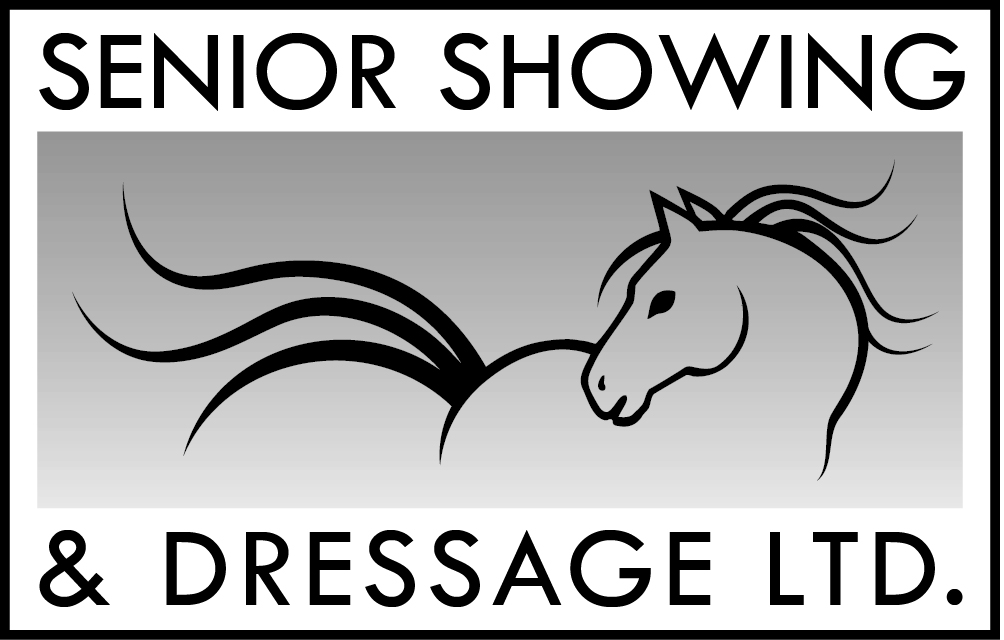 GENERAL RULESNo Spurs with the exception to senior side saddle riders. No Galloping or canter extensions. No Wearing of Face/Body Jewellery with exception to the ear ring used by competitors with health problems. Foals are NOT permitted in SSADL classes. For In Hand Classes Minimum age of handler = 11 years old. First Ridden ponies/riders will be asked after the initial walk round to come into the centre of the ring. First Ridden competitors will only canter in their individual shows. Lead Rein Riders/First Ridden competitors: If a strip section is required, a lead rein rider MUST stay mounted. STALLIONS – Either for In Hand or Ridden classes, Competitors must be 16 years of age or over.  Competitors cannot enter the ring once the command of trot has been given. The same rider/handler/pony/horse combination must stay the same from qualifier to Grand Finals, unless special circumstances should arise, then it will be left to the discretion of the directors and advisory committee to oversee this rule if required. ALL COMPETITORS MUST ACQUAINT THEMSELVES WITH SSADL RULES BEFORE ENTERING. SSADL Rulebook can be found at www.seniorshowinganddressage.co.uk. For further Showing Information – Head Office. Suncrest 119 High Lane, Stoke on Trent, Staffordshire. .                                            E-mail info@seniorshowinganddressage.co.uk           SSADL HOME PRODUCED In hand & Ridden 2024 Qualifiers comprising of:  THE LONDON INTERNATIONAL 1ST ROUND/MEMBERS OPEN CHALLENGES/ MEMBERS MOUNTAIN & MOORLAND CHALLENGES/MEMBERS LEAD REIN/FIRST RIDDEN CHALLENGES/                                                MEMBERS FOREIGN BREEDS CHALLENGES/ SENIOR OF YEAR CHAMPIONSHIP (SSADL Home produced qualifiers are open to both members and non-members of SSADL. Non - members will have 10 days to join the society, on receiving a qualification card)JUDGE:	Mr N Hollings Class 50:	Mixed Age In Hand Pony or Horse 15 years old & over.  Class 51: 	Mixed Age Ridden   Pony or Horse 15 years old & over.  2024 Qualification System: SSADL Members will receive their own qualification card. This is to be signed at the time of judging/presentation. This is the members responsibility to ensure the right qualifier is signed for.     1.1st to 6th in each age group will qualify for the London International Horse Show 2nd round qualifiers 2024.2.The 1st to 6th from each AGE section will qualify for the SSADL Members Open Challenge. (Lead Rein Ponies are NOT permitted). Open to all types and Breeds. Members Mountain and Moorland Challenge (Lead Rein Ponies are NOT permitted). Members Foreign Breeds Challenge. 3. The 6 highest placed Lead/or First Ridden Members Lead Rein/First Ridden Challenge.4. 1st -3rd in each age group will qualify for the Senior of Year Championship(If a competitor has already qualified, the qualification can be passed down the line)Once a member has filled out their qualification card to the relevant classes then said card must be sent in to the Office by normal post no later than the 30th August 2024. REMEMBER TO PHOTOCOPY YOUR CARD.Non –Members Qualification cards will be handed out in the ring to the six highest placed competitors in each section. These are for Non-Members only.  Qualification cards MUST be returned to SSADL Head Office within the 10 day period of date of show along with a 2024 Membership application completed and payment made. Once a qualification card/membership is sent in correctly along with payment only then will Members be eligible for the Members Challenge Preliminary rounds and Challenge Finals to be held at the SSADL National Championship Show on the 21st& 22nd September 2024 at Onley Grounds, Rugby, Warwickshire.Please make a copy of your card and do not send recorded delivery. THE NEW HORIZON PLASTICS CO LTD/SSADL HOME PRODUCED DIRECT ROUTE LONGINES RIHS Qualifier 2024Open to Members & Non Members of SSADL                                                  JUDGES:     Miss E Thomas               Mr M Morrison                                                                                                   Class 52:        IN HAND Horses or Ponies (15 to 18 years old)                      Class 53:        IN HAND Horses or Ponies (19 to 23 years old) Class 54:        IN HAND Horses or Ponies (24 years old and over)                       IN HAND CHAMPIONSHIP First and second prize winners from classes 52,53,54The highest placed 2024 SSADL member will claim The RIHS Ticket. 2024 SSADL Membership card must be produced to the Judge before presentation. No membership card, no qualification – in this situation the qualification will be handed down the line to the next eligible member.The New Horizon Plastics Co Ltd /SSADL Grand Final held on 27th July 2024 at the Agria RIHS (held at the AEJC, Hickstead), The SSADL head office will notify all champions of the entry procedure. Entry is done via RIHS direct.Class 55:        RIDDEN Horses or Ponies (15 to 18 years old)                                                                                                               Class 56:        RIDDEN Horses or Ponies (19 to 23 years old ) Class 57:        RIDDEN Horses or Ponies ((24 years old and over)  RIDDEN CHAMPIONSHIP First and second prize winners from classes 55,56,57The highest placed 2024 SSADL member will claim The RIHS Ticket. 2024 SSADL Membership card must be produced to the Judge before presentation. No membership card, no qualification – in this situation the qualification will be handed down the line to the next eligible member.The New Horizon Plastics Co Ltd /SSADL Grand Final held on 27th July 2024 at the Agria RIHS (held at the AEJC, Hickstead), The SSADL head office will notify all champions of the entry procedure. Entry is done via RIHS direct.THE NEW HORIZON PLASTICS CO LTD/SSADL HOME PRODUCED DIRECT ROUTE LONGINES RIHS Qualifier 2024Open to Members & Non Members of SSADL                                                  JUDGES:     Mrs J Hoyle               Mr A Evans                                                                                                  Class 58         IN HAND Horses or Ponies (15 to 18 years old)                      Class 59:        IN HAND Horses or Ponies (19 to 23 years old) Class 60:        IN HAND Horses or Ponies (24 years old and over)                       IN HAND CHAMPIONSHIP First and second prize winners from classes 58,59,60The highest placed 2024 SSADL member will claim The RIHS Ticket. 2024 SSADL Membership card must be produced to the Judge before presentation. No membership card, no qualification – in this situation the qualification will be handed down the line to the next eligible member.The New Horizon Plastics Co Ltd /SSADL Grand Final held on 27th July 2024 at the Agria RIHS (held at the AEJC, Hickstead), The SSADL head office will notify all champions of the entry procedure. Entry is done via RIHS direct.Class 61:        RIDDEN Horses or Ponies (15 to 18 years old)                                                                                                               Class 62:        RIDDEN Horses or Ponies (19 to 23 years old ) Class 63:        RIDDEN Horses or Ponies ((24 years old and over)                      RIDDEN CHAMPIONSHIP First and second prize winners from classes 61,62,63The highest placed 2024 SSADL member will claim The RIHS Ticket. 2024 SSADL Membership card must be produced to the Judge before presentation. No membership card, no qualification – in this situation the qualification will be handed down the line to the next eligible member.The New Horizon Plastics Co Ltd /SSADL Grand Final held on 27th July 2024 at the Agria RIHS (held at the AEJC, Hickstead), The SSADL head office will notify all champions of the entry procedure. Entry is done via RIHS direct.NB: A Competitor may compete in both the In Hand and Ridden qualifiers. However once a Competitor has qualified for the In hand section they can still compete in the Ridden section BUT are NOT allowed to ENTER in the Ridden Championship and vice versa.Important: Should a competitor win an In Hand class and not wish to go into the In Hand Championship, then said competitor MUST declare this to the judge and steward at the time in the class. Should this situation arise then the 2nd and 3rd places will go into the In Hand Championship. Once a competitor has qualified for the Grand Final they may continue to compete in any other show qualifiers, BUT they will NOT be eligible to enter the Championship Qualifier.For further Showing Information – Head Office. Suncrest 119 High Lane, Stoke on Trent, Staffordshire. ST6 8RT. Tel: 01782 757111.                                                                                         New e-mail info@seniorshowinganddressage.co.uk_______________________________________________________________________________THE ‘SIMON CONSTABLE EQUINE VETS’ RING (GRASS RING A)CLASSES START AT 8.00AM BSHA CLASSESHeld under the rules of the British Show Horse Association. Horses must be registered with the Association and all owners, exhibitors and riders must be Association Members. Riders must be 15 years of age or older. Registration numbers must be quoted on entry formsClasses 64-67,68,69,71-73,77,78 are qualifying classes for RIHS 2024. In classes 64-67 the highest placed unqualified horses in each section in each class in the Hack, Cob and Riding Horses will qualify for the RIHS Amateur Finals with the two highest placed unqualified horses qualifying in the Maxi Cob class. In classes 68,69,71-73,77,78 the first prize winner will qualify to compete at the final. If already qualified the second will qualify, if the first and second are already qualified then the third will go forward. Competitors qualifying at this show for the Longines Royal International Horse Show 23-28th July 2024 must submit their entries with the Hickstead website.   Horses competing at the RIHS and qualifying shows in Hunter sections of SHB(GB)at their Affiliated shows cannot compete in Hack, Cob and Riding Horse classes at the same show, on the same day and vice versa. The BSHA offers a Novice, Young Rider and Amateur rosette in each Open class and a Champion rosette for each section. Recipients of the Young Rider rosette will qualify for the BSHA Young Rider of the Year at the National Championship Show in September 2024.BSHA SUPREME OF THE YEAR FINALS. The highest placed unqualified exhibits in the top five in each Open Affiliated class ( Hack, Cob, Maxi Cob, Riding Horse) will qualify to compete in the BSHA Supreme of the Year Finals. The Finals will be held at the BSHA National Championship Show in September 2024.   Non Members may purchase up to a maximum of two ‘Day Tickets’ per exhibitor, per horse, per season. A Day Ticket will allow entry into Novice and Amateur Classes only but will not allow entry into RIHS Open qualifying classes. Horses registered on a Day Ticket do not require a JMB Height certificate. Competitors can purchase a Day Ticket by downloading an application form, or apply online on the BSHA website –www.britishshowhorse.org AMATEUR CLASSESClasses 64-67 are qualifiers for the Amateur Championships at The Royal International Horse Show. The highest placed unqualified horse in each section in each class in the Hack, Cob and Riding Horse classes will qualify for the RIHS Amateur final, with the two highest placed unqualified horses qualifying in the Maxi Cob class. The BSHA offer a Champion rosette to be awarded in the separate Amateur Championship. Please refer to rules 6 & 7 in the 2024 BSHA Rulebook. The Amateur classes may be entered on a day ticket, but appropriate membership and horse registration must be applied for within 14 days in order to confirm qualification.Please acquaint yourselves with the Amateur rules 6 & 7 in the 2024 BSHA Handbook.JUDGES:	Miss N Taylor (R)          Mrs A Leaver (C)Class 64:	RIHS Amateur Owner/Rider Riding Horse mare or gelding, 4 years and over exceeding 148cms to be ridden by an amateur. Class 65:	RIHS Amateur Owner/Rider Hack mare or gelding, 4 years and over exceeding 148cms not exceeding 160 cms, to be ridden by an amateur.JUDGES:	Mr M Maher Burns (R)          Mrs A Leaver (C)Class 66:	RIHS Amateur Owner/Rider Cob mare or gelding, 4 years and over exceeding 148cms to be ridden by an amateur.Class 67:          RIHS Amateur Owner/Rider Maxi Cob mare or gelding, 4 years and over exceeding 155cms – with a recommended height limit of 160cms – to be judged as Cobs.RIDING HORSE CLASSESJUDGES:	Mrs Vikki Smith (R)          Mr J McTiffin (C)Class 68:	RIHS Small Riding Horse mare or gelding, 4 years and over exceeding 148cms and not exceeding 158cms.Class 69:	RIHS Large Riding Horse mare or gelding, 4 years and over exceeding 158cms.AMATEUR HOME PRODUCED CLASSPlease acquaint yourselves with the Amateur Home Produced definition rule 6B in the 2024 BSHA Handbook.JUDGES:	Mrs Vikki Smith (R)          Mr J McTiffin (C)Class 70:	BSHA Turley & Gill Amateur Owner/Rider Home Produced Hack, Cob/Maxi Cob/ Riding Horse, mare or gelding 4 years and over exceeding 148cms. Two highest placed unqualified in top five will qualify for the final at the BSHA National Championship Show. COB CLASSESJUDGES:	Mrs Vikki Smith (R)          Mr J McTiffin (C)Class 71:	RIHS Lightweight Cob mare or gelding, 4 years and over capable of carrying up to 14st exceeding 148cms and not exceeding 155cms.Class 72:	RIHS Heavyweight Cob mare or gelding, 4 years and over capable of carrying over 14st exceeding 148cms and not exceeding 155cmsMAXI COB CLASSJUDGES:	Mrs Vikki Smith (R)          Mr J McTiffin (C)Class 73:         RIHS Maxi Cob mare or gelding, 4 years and over exceeding 155cms with a recommended height limit of 160cms. To be judged as Cobs. To be shown hogged.                                                               NOVICE CLASSESPlease acquaint yourselves with the Novice rules 6D in the 2024 BSHA Handbook.JUDGES:	Mrs N Taylor (R)          Mrs A Leaver (C)Class 74:	BSHA Novice Hack mare or gelding, 4 years and over exceeding 148cms and not exceeding 160cms.Class 75:	BSHA Novice Riding Horse mare or gelding, 4 years and over exceeding 148cms.Class 76:	BSHA Novice Cob/Maxi Cob mare or gelding, 4 years and over exceeding 148cms.                                                    HACK CLASSESJUDGES:	JUDGES:	Mrs Vikki Smith (R)          Mr J McTiffin (C)Class 77:	RIHS Small Hack  mare or gelding, 4 years and over exceeding 148cms and not exceeding 154cms.Class 78:	RIHS Large Hack  mare or gelding, 4 years and over exceeding 154cms and not exceeding 160cms.---------------------------------------------------------------------------------------------EMERGENCY COVER £4 per rider PRIZE MONEY	      ENTRY FEESRIHS Classes                                           1st 	1-6,10-25,28-38,41-49,52-69,71-73,77,78.      £40                                         £45                                                                                    (£55 on day)                                               Entry fees in these classes include an £11 RIHS contribution.Non RIHS Classes                                         		                            		            	7-9,26,27,39,40,50,51,70,74-76.                      £30		                         £30                                                                                                                  (£40 on day) The organisers wish to express their sincere thanks to those who have sponsored a class or donated one of the very special prizes which will be awarded at the show.Rosettes and sashes by Rosettes DirectDIRECTIONS TO WARREN FARM Using the new link road (A5758)(NB Please don’t use Sat. Nav. from the end of the Motorways and follow directions as stated) FROM THE NORTH –M58M6 Jct 26 on to M58Follow M58 to the end then take directions to the A59, be prepared to turn right on the A5758 when directed and continue to the A565. Follow the A565 for approx 4 miles.At second large roundabout, turn right (BP garage on left). Entrance to Warren Farm is clearly signed a few yards on the right.FROM THE SOUTH –M57M6 Jct 21a on to M62M62 Jct 6 on to M57When approaching the end of the M57, keep looking for signs A5758. At traffic lights there are 5 lanes, the 2 left hand lanes will take you towards Aintree. To access the A5758 you need to be in the third lane to continue straight on to the new link road which will take you to the A565. Follow the A565 for approx 4 miles.At second large roundabout, turn right (BP garage on left). Entrance to Warren Farm is clearly signed a few yards on the right.(IF LOST EN ROUTE PLEASE CALL 07713092956)(www.warrenfarmequestrian.co.ukNOTESThis Show is a Qualifier for The ‘Ellena Thomas ‘ Supreme Pretty Polly Ridden Pony ChampionshipThe ‘Andrews Family’ Supreme Ridden Mountain & Moorland Championship  The ‘Thomas Family’ Supreme Ridden Pony ChampionshipPRIZE MONEY (at each final) 1st- £1000   2nd- £400  3rd- £100  4th- £50  5th- £25  6th- £25  7th- £25  8th- £25Sashes to the Champion and ReserveRosettes to all other prize winners and finalistsExhibitors who qualify for these finals will be notified by from The Secretary, North of England Shows.  More information can be found on our website www.northofenglandshows.co.ukENTRY FEES etc on page 17      Rosettes down to fourth place              This show is a qualifier for theThe ‘Thomas Family’ Supreme Ridden Pony ChampionshipThe final to be held at the NORTH OF ENGLAND SUMMER SHOW on 29th June 2024 Kindly sponsored by ‘The Thomas Family’The Top Two will qualify in Classes 1-6,15-18This show is a qualifier for theThe ‘Ellena Thomas’ Supreme Pretty Polly Ridden ChampionshipThe final to be held at the NORTH OF ENGLAND SUMMER SHOW on 29th June 2024 Kindly sponsored by ‘The Thomas Family’The Top Two will qualify in Classes 19-21,28,31,32MINI PLAITED PONY CHAMPIONSHIP(First and second prize winners from classes 1,2,3)OPEN SHOW PONY CHAMPIONSHIP(First and second prize winners from classes 4,5,6)The Champion will receive the ‘June Horsfall’ Memorial TrophyRIDDEN PBAR CHAMPIONSHIP(First and second prize winners from classes 10,11)OPEN INTERMEDIATE CHAMPIONSHIP (First and second prize winners from classes 12,13,14)The Champion will receive the ‘Whalton Wolf Whistle’ Memorial TrophyOPEN SHOW HUNTER PONY CHAMPIONSHIP (First and second prize winners from classes 15,16,17,18)This show is a qualifier for theThe ‘Andrews Family’ Supreme Ridden Mountain & Moorland ChampionshipThe final to be held at theNORTH OF ENGLAND SUMMER SHOWon30th June 2024Kindly sponsored by ‘The Andrews Family’The Top Two will qualify in Classes 22-25,33-37UKPH YOUNG RIDERS CHAMPIONSHIP(First and second prize winners from classes 22, 23, 24)MINI MOUNTAIN & MOORLAND CHAMPIONSHIP (First and second prize winners in classes 29, 30)ENTRY FEES etc on page 17    Rosettes down to fourth place                  STELLA CHETCUTI DRAGONSTAR PROTECTION NOVICE RIDDEN HUNTER CHAMPIONSHIP(First and Second prize winners from classes 39,40)RIDDEN HUNTER CHAMPIONSHIP(First and Second prize winners from classes 38,41,42,43)AMATEUR RIDERS CHAMPIONSHIP(First and second prize winners from classes 44,45)RIDDEN SKEWBALD & PIEBALD CHAMPIONSHIP(First and second prize winners from classes 46,47)IDHS (GB)RIDDEN CHAMPIONSHIP(First and second prize winners from classes 48,49)BSHA AMATEUR CHAMPIONSHIP(First and second prize winners from classes 64,65,66,67)The Champion will receive the ‘Duke of Newcastle’ TrophyOPEN RIDING HORSE CHAMPIONSHIP(First and second prize winners from classes 68,69)OPEN COB CHAMPIONSHIP(First and second prize winners from classes 71,72 )BSHA NOVICE CHAMPIONSHIP(First and second prize winners from classes 74,75,76)The Champion will receive the ‘Bill O’Neill’ Memorial TrophyOPEN HACK CHAMPIONSHIP(First and second prize winners from classes 77,78)The Champion will receive the ‘Pat Atkinson’ Memorial Trophy